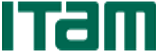      INSTITUTO TECNOLÓGICO AUTÓNOMO DE MÉXICO            HORARIOS DE ASIGNATURASMaestría en ContaduríaOctubre-Diciembre 2019Clases: Del 30 de septiembre al 13 de diciembre de 2019Exámenes Finales: Del 16 al 20 de diciembre de 2019DIADIAHORARIOCLAVEMATERIAPROFESORGRUPOGRUPOSALÓNPLANTELPRIMER TRIMESTREPRIMER TRIMESTREPRIMER TRIMESTREPRIMER TRIMESTREPRIMER TRIMESTREPRIMER TRIMESTREPRIMER TRIMESTREPRIMER TRIMESTREPRIMER TRIMESTREPRIMER TRIMESTREMartes19:00-22:0019:00-22:00CON-30108Evaluación de Reportes FinancierosBenito Revah001101101Santa TeresaJueves19:00-22:0019:00-22:00CON-34102Administración Estratégica de CostosAmérica Taracido001Sala BSala BSanta TeresaViernes 18 de octubreSábado 19 octubreViernes 25 octubreSábado 26 octubreViernes 8 noviembreSábado 9 noviembre17:00 - 22:008:00 - 14:0017:00 - 22:008:00 - 14:0017:00 - 22:008:00 - 14:0017:00 - 22:008:00 - 14:0017:00 - 22:008:00 - 14:0017:00 - 22:008:00 - 14:00CON-31123Detección de FraudesHumberto Ahuactzin001105105Santa Teresa